Eva’s EdiblesExecutive SummaryA Personal Chef Service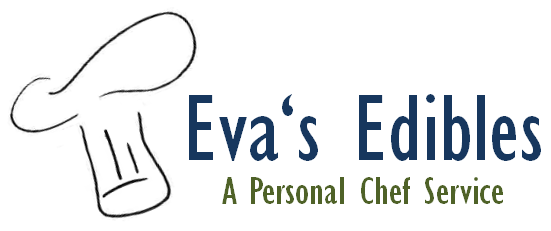 Eva’s EdiblesBusiness PlanA Personal Chef Service1.	OPPORTUNITY RECOGNITION & BUSINESS STRUCTURE1.1	Business OpportunityWhat is your business opportunity?The personal chef business is a viable opportunity for the Columbus area. Columbus has a large population of professionals, from the business and medical spheres, primarily, which is growing steadily.  Describe the problem/unmet need your business is solving?Individuals from these professions earn $50,000 or more per year, providing them with substantial amounts of disposable income.  What these individuals have in terms of income, they lack in terms of time.  As a result, they go out to dinner or order in four out of five workdays each week. How does your business solve the problem/unmet need? Eva’s Edibles seeks to provide these individuals with a healthy, homemade, and affordable alternative to ordering from area restaurants. 1.2	Type of BusinessWhat is your type of business? (Manufacturing, Wholesale, Retail or Service) Describe in detail why you chose this business type.Eva’s Edibles will be a service business that serves its customers by preparing healthy dinners that will be easily reheated by clients.1.3	Type of Business OwnershipWhich business ownership type did you select for your business? (Sole proprietor, Partnership, LLC, S-Corp, C-Corp) Describe in detail why you chose this business ownership structure.Eva’s Edibles will be a Limited Liability Company (LLC), wholly owned and operated by Eva Tan. The LLC status will protect Eva Tan’s personal assets and allows the company to enjoy some tax benefits.1.4	Mission StatementA mission statement is a company’s constant reminder to its employees and customers of why the company exists in a concise way. Describe what your company does best and why in one-two sentences.Eva’s Edibles, a personal chef service, will provide busy clients with healthy and delicious dinners that are based on clients’ preferences and prepared in their kitchens. Dinners are stored in clients’ refrigerators or freezers to be reheated at their convenience.1.5	Social ResponsibilitySocial Responsibility is often described as “doing well by doing good.” In addition to making a profit entrepreneurs need to consider how they support social good.How is your business socially responsible? Be specific. Eva’s Edibles will use natural, organic, and locally grown ingredients whenever possible. The company’s code of ethics directs that the business be as “green” as possible. It will choose vendors who are environmentally and socially responsible.How do you plan to give back to a social cause with your time or money? Eva’s Edibles will also provide internships for interested culinary students in the community. In the future, Eva Tan hopes to volunteer at local elementary schools to speak with students about healthy eating and lifestyle choices. After three years, Eva’s Edibles plans to contribute 1% of yearly net profit to a local food bank.1.6	QualificationsWhat are your personal qualifications to run this particular business? (experience, certification, classes, skills) To complete this section refer to your strengths from your SWOT.Eva Tan has an associate’s degree in Business Management from Columbus State Community College. As Assistant to the Director of the Campus Dining Services at Ohio State University, Eva acquired experience in the management of various types of food-service operations, as well as catering. She also ran her own event-planning business, Eva’s Entertainment Services, for four years. Eva has completed an intensive training course offered by the U.S. Personal Chef Association (USPCA), and has received the federally recognized trademarked designation of Certified Personal Chef (CPC).Eva has many personal characteristics and skills that are particularly valuable in the personal chef business, including: a passion for cooking, attention to detail, organizational skills, flexibility, creativity, sociability, ability to multi-task, high physical energy, and endurance.What qualifications would your team need to have?Not applicable2.	MARKET RESEARCH2.1	Market ResearchWhat industry does your business belong to? Describe why your business fits within this industry. What is the size of that industry? (For example: revenue, services providers, and industry trends)The personal chef business is one of the fastest-growing segments in the food-service industry. According to the American Personal and Private Chef Association (APPCA), about 9,000 personal chefs are currently serving some 72,000 clients nationwide. Those numbers are expected to double over the next five years.What is the size of your potential target market?Of the 301,800 Columbus households having two or more people, 36.7% have annual, combined incomes of over $50,000. What data did you find that supports your business opportunity?The people in this market have busy lifestyles and want healthy dinners. In general, the target households goes out to dinner or or	ders in four out of five workdays each week. Eva’s Edibles will provide people an opportunity to stay healthy, without compromising a busy and productive lifestyle.2.2	Target MarketDemographic Information:  What objective social and economic facts did you find?Professional couples and families, with household incomes of over $50,000.Geographic Information: Where do your customers live, or where are businesses located?Greater Columbus, Ohio, areaPsychographic Information: What are some psychological characteristics (attitudes, beliefs, interests, etc…) of your customers?Desires healthy food, often dual-income households living hectic lives, hardworking, would like to spend more time at home without increasing time in the kitchen cooking and cleaning upBuying Patterns: What are the buying patterns for your target market?Eats out often (4 times a week) but would like to reduce the cost of eating out2.3	CompetitorsWhich direct competitors run similar businesses?Direct Competition: There are currently 15 personal chefs, or businesses performing some type of personal chef service, in the greater Columbus area. Of these, only seven advertise that they are members of one of the professional personal chef associations. Based on Website research, only one direct competitor is federally recognized as a Certified Personal Chef. Only two indicated specifically that they were focused on preparing healthy meals. On average, similar personal chefs in the Columbus area charge between $300 and $500 for their chef services. Groceries are an additional cost. Eva’s Edibles will charge $325, including groceries, making its pricing very competitive.Which indirect competitors fulfill the same want or need with a different business?Indirect Competition: Columbus area restaurants, including fast food and takeout establishments, will indirectly compete with Eva’s Edibles. The upscale restaurants are generally expensive and will not be an everyday option. The majority of lower-priced, “family-style,” and fast food restaurants offer meals much lower in quality and nutrition than the dinners that will be provided by Eva’s Edibles.2.4	Competitive AdvantageUse the following guided questions to help identify potential differentiators for your business:What product or service can your business provide that your competitors don’t?What mix of products or services can your business provide that your competitors don’t?What specialized selling or delivery method can give your business a competitive edge?In what unique ways can your business meet customers’ wants or needs?List your three competitive advantages that put you ahead of the competition. Go beyond price.Eva’s Edibles has three major competitive advantages: It will focus on customer service by allowing clients to choose their menus.It will focus on preparing healthy versions of client favorites and, after consultation with clients, will tailor dinners to meet their special dietary needs.Eva Tan will be one of the few personal chefs in Columbus to have the federally recognized designation of Certified Personal Chef. Eva Tan is an active member of the United States Personal Chef Association.2.5	Business GrowthWhat trends in your industry could provide additional opportunities for growth?What next steps would you take to grow your business and/or making it operational?Short-Term Business Goals: In its first year, Eva’s Edibles plans to build a profitable customer base so that, by the end of the year, it will be cooking in clients’ kitchens 22 days in every month. This will allow the company to reach its revenue goal of $81,900. Additionally, the company expects to pay $1,200 against the initial loan of $2,000 received from Eva Tan’s parents.Long-Term Business Goals: Eva’s Edibles anticipates that, after a profitable customer base has been built, the company will develop an intensive growth strategy. Eva’s intends to increase its market penetration by leasing or buying a commercial kitchen. This will allow increased storage and allow the company to serve more clients and increase its revenues and profits. Dinners will be delivered to customers.2.6	ChallengesWhat trends in your industry could provide potential challenges to your business?What barriers to starting this business exist? What additional education or training could you pursue to overcome these obstacles?Short-Term Business Challenges: The biggest challenge facing Eva’s Edibles in its early years will be its business model. Cooking dinners at clients’ homes will limit the number of clients that the company can serve.Long-Term Business Challenges: The biggest long-term challenge for the company is space. Eva’s Edibles will need to change its business model and lease or buy a commercial kitchen to increase the number of clients. This, in turn, may require additional financing and will almost certainly require additional employees, particularly those with some degree of cooking skills.3.	FINANCIAL INFORMATION & OPERATIONS3.1	Definition of One UnitWhat is one unit of sale? Remember that a unit of sale is what the customer actually buys from you, so it should be clear and easy to describe.One unit is defined as cooking five dinners for a client in the client’s kitchen.3.2	Delivery of Service List all the steps it takes to get your product or service to your customer. Be specific and add lines if needed. 3.3	Variable ExpensesList all the variable expenses, materials and labor, related to your unit of sale.3.4	Economics of One Unit3.5	Fixed Expenses for One Month3.6	Income Statement for First Year of Operations3.7	Startup InvestmentHow much of this start-up investment can you afford to pay yourself? $4,092How much of the start-up investment will you need to finance? (Total Start-up Investment- What you can afford to pay) $03.8	Financial RatiosReturn on Sales (ROS):Return on Investment (ROI): Breakeven Units (Monthly): 4.	MARKETING & SALES4.1	Marketing PlanA marketing plan focuses on the Five P’s: People, Product, Place, Price and Promotion. In this section, describe your people, product, place, and price portions of the marketing plan.Who are your target customers, and how will you use people to market your business to them?Eva’s Edibles plans to market exclusively to professionals with an average annual income $50,000. Based on her research, Eva found that professional lived hectic lives and didn’t have time for shopping and cooking. What are the features and benefits of your product or service?The marketing plan will highlight the following customer benefits:Less time spent planning and shopping for dinnersLess time spent in the kitchen cooking and cleaning upThe convenience of eating dinner whenever the client wishesDelicious and healthy dinners tailored to the client’s personal choicesLess money spent eating outMore time to spend with friendsDinner choices that can be tailored for diabetics, vegetarians, and those who need low-cholesterol or low-sodium mealsWhere will you sell your product or service?Eva’s Edibles will prepare meals at customer homes.What strategies for determining prices will you use?$325 for 5 full, healthy dinners is competitive, but affordable when compared to eating out or ordering in.4.2	PromotionIn this section, you will describe your promotional strategies that you will use to attract and retain customers. Remember to explain how you will innovatively use existing platforms (such as blogs, social media, etc…) to effectively appeal to your target market.What publicity and public relations will you include as part of your promotional strategies?  Why will these publicity and public relations initiatives be effective for reaching your target market?Eva’s Edibles will engage in five types of promotional activities: establishing a Website, maintaining a referral listing on the USPCA Website, in-store promotions, promotions at local events, and programs for retaining current clients.What advertising will you do as part of your promotional strategies? Why will this form(s) of advertising be effective for reaching your target market?Company Website: Eva’s Edibles will construct its own Website, which will provide full information about services and display a selection of dinner menus. The Website will offer monthly catering promotions and offer a sign-up list for prospective clients. Sample dinners will be showcased. The Website will promote Eva Tan as one of the few personal chefs in the Columbus area who has the federally recognized designation of Certified Personal Chef. It will indicate that Eva Tan is an active member of the United States Personal Chef Association.USPCA Referral Website: Eva’s Edibles will use a referral listing provided by the USPCA. Because of her membership in the USPCA, Eva Tan can access its referral listing at www.hireachef.com. Eva’s Edibles will be able to create and modify its listing, as well as track listing statistics. According to the USPCA, this service “is the most effective, efficient method to put customers and personal chefs in touch with each other.” Annually, hireachef.com logs over 500,000 listing views, and 95,000 clicks for more information. These statistics represent more than simple Web-page hits, which can be deceiving. The hireachef.com system has actual clients reviewing personal chef pages and making contact. Inquiries from potential clients are sent directly to the chef’s e-mail account.What sales promotions will you include as part of your promotional strategies? Why will these forms of sales promotions be effective for reaching your target market?In-Store Promotions: Eva’s Edibles plans to offer in-store promotions at local cookware shops on a regular basis. One store, The Wire Whisk, has agreed to host an hour-long presentation by Eva Tan every other week, which will be dedicated to healthy eating and featuring the company’s dinners. At each event the company will offer a brochure describing its philosophy and provide sample menus.Promotions at Local Events: Eva’s Edibles will also participate in local events at shopping malls, cultural fairs, environmental exhibits (Earth Day), and other appropriate venues. It will offer free samples, gift baskets, and discount raffles. Eva’s will offer its brochure at each of these events as well.Strategies for Retaining Current Clients: Eva’s Edibles will provide current clients with “extras” for their loyalty—for example, free snacks and desserts after purchasing three 5-Dinner Plans. Another strategy will be to offer current customers a 10% discount when they refer her to a potential client.What visual merchandising will you do as part of your promotional strategies?  Why will this visual merchandising be effective for reaching your target market?Eva does not have any visual merchandising for her business as it is a service business.What publicity and public relations will you include as part of your promotional strategies?Eva’s Edibles will put out a press release when the business launches. In addition she will be featured in the OSU alumni network magazine.4.3	Sales MethodsWhat will be your overall personal selling strategy to get sales from customers in your target market?Eva’s Edibles will depend heavily on personal selling. This involves contacting past customers of the event-planning business and pursuing business contacts through the Ohio State University.Direct mail pieces and the brochure will have a mail-back card to capture a prospective client’s e-mail address and telephone number. Eva Tan will follow up all mail-back cards personally by e-mail or phone.Future selling strategies will include asking customers for referrals and recommendations of potential clients. Again, Eva will get in touch with each prospect personally.Steps a consumer follows to purchase my service:Customer will contact Eva by phone or email for a free meal plan consultation.Customer will schedule an appointment for Eva to cook one meal package (five dinners) – customers must be at home during first visit so that Eva can be let in.  (Homeowners will not need to be present during subsequent visits if they choose to give Eva a spare key so she can let herself in.)4.4	Sales EstimatesMaximum Capacity: What are the maximum amounts of units could you physical make or deliver in a month?Break-Even Units: How many units do you need to sell to cover fixed expenses every month?Market Analysis: How many units can you sell based on your number of customers in your target market segment?Seasonality: How will sales be affected by different seasons and holidays? How will your ability to produce be affected by sales and holidays?Company BackgroundContact InformationEva Tan614-555-6208eva@evasedibles.comEva’s Edibles303 Olentangy River RdColumbus, OH43202Year Founded2012Number of Employees1_____________Investment Opportunity$4,073Annual Operating Costs*$5,916Annual Sales* $81,900Annual Profit*$10,180Return on Sales*12.4%Return on Investment*250%Breakeven Units/Month*7 units*ProjectedBusiness Description:  Eva’s Edibles is a personal chef service that sells packages of five, freshly cooked, gourmet dinners to business professionals who don’t have time to cook for themselves.  Eva’s Edibles is structured as a Limited Liability Corporation (LLC).Contact InformationEva Tan614-555-6208eva@evasedibles.comEva’s Edibles303 Olentangy River RdColumbus, OH43202Year Founded2012Number of Employees1_____________Investment Opportunity$4,073Annual Operating Costs*$5,916Annual Sales* $81,900Annual Profit*$10,180Return on Sales*12.4%Return on Investment*250%Breakeven Units/Month*7 units*ProjectedBusiness Model:  Eva’s Edibles will prepare homemade dinners for clients. Each dinner will be based on a client’s personal preferences. Dinners will be cooked in clients’ kitchens, with all clean-up performed by Eva. The dinners will be stored in a client’s refrigerator or freezer. Clients can reheat the dinners when it’s convenient. It is estimated that this service will save a client nine to ten hours per week by reducing shopping, meal preparation, and clean-up.Contact InformationEva Tan614-555-6208eva@evasedibles.comEva’s Edibles303 Olentangy River RdColumbus, OH43202Year Founded2012Number of Employees1_____________Investment Opportunity$4,073Annual Operating Costs*$5,916Annual Sales* $81,900Annual Profit*$10,180Return on Sales*12.4%Return on Investment*250%Breakeven Units/Month*7 units*ProjectedMission Statement:  Eva’s Edibles, a personal chef service, will provide busy clients with healthy and delicious dinners that are based on clients’ preferences and prepared in their kitchens. Dinners are stored in clients’ refrigerators or freezers to be reheated at their convenience.Contact InformationEva Tan614-555-6208eva@evasedibles.comEva’s Edibles303 Olentangy River RdColumbus, OH43202Year Founded2012Number of Employees1_____________Investment Opportunity$4,073Annual Operating Costs*$5,916Annual Sales* $81,900Annual Profit*$10,180Return on Sales*12.4%Return on Investment*250%Breakeven Units/Month*7 units*ProjectedContact InformationEva Tan614-555-6208eva@evasedibles.comEva’s Edibles303 Olentangy River RdColumbus, OH43202Year Founded2012Number of Employees1_____________Investment Opportunity$4,073Annual Operating Costs*$5,916Annual Sales* $81,900Annual Profit*$10,180Return on Sales*12.4%Return on Investment*250%Breakeven Units/Month*7 units*ProjectedMarket OpportunityContact InformationEva Tan614-555-6208eva@evasedibles.comEva’s Edibles303 Olentangy River RdColumbus, OH43202Year Founded2012Number of Employees1_____________Investment Opportunity$4,073Annual Operating Costs*$5,916Annual Sales* $81,900Annual Profit*$10,180Return on Sales*12.4%Return on Investment*250%Breakeven Units/Month*7 units*ProjectedOpportunity:  Columbus has a large population of professionals with substantial amounts of disposable income, but busy schedules that do not afford them time to prepare dinner.  On average, these professionals eat out or dine in four out of five workdays each week.  Eva’s Edibles seeks to provide these individuals with a healthy, homemade, and affordable alternative to ordering from area restaurants.Contact InformationEva Tan614-555-6208eva@evasedibles.comEva’s Edibles303 Olentangy River RdColumbus, OH43202Year Founded2012Number of Employees1_____________Investment Opportunity$4,073Annual Operating Costs*$5,916Annual Sales* $81,900Annual Profit*$10,180Return on Sales*12.4%Return on Investment*250%Breakeven Units/Month*7 units*ProjectedTarget Market:  Business professionals, couples, and families with an annual household income of more than $50,000.  These individuals live hectic lives and rarely cook, but they want healthy and convenient meal options that won’t break the bank.Contact InformationEva Tan614-555-6208eva@evasedibles.comEva’s Edibles303 Olentangy River RdColumbus, OH43202Year Founded2012Number of Employees1_____________Investment Opportunity$4,073Annual Operating Costs*$5,916Annual Sales* $81,900Annual Profit*$10,180Return on Sales*12.4%Return on Investment*250%Breakeven Units/Month*7 units*ProjectedIndustry Overview:  According to the American Personal and Private Chef Association (APPCA), about 9,000 personal chefs are currently serving some 72,000 clients nationwide. Those numbers are expected to double over the next five years.Contact InformationEva Tan614-555-6208eva@evasedibles.comEva’s Edibles303 Olentangy River RdColumbus, OH43202Year Founded2012Number of Employees1_____________Investment Opportunity$4,073Annual Operating Costs*$5,916Annual Sales* $81,900Annual Profit*$10,180Return on Sales*12.4%Return on Investment*250%Breakeven Units/Month*7 units*ProjectedMarket Research:  Of the 301,800 Columbus households having two or more people, 36.7% have annual, combined incomes of over $50,000. The people in this market have busy lifestyles and want healthy dinners. In general, the target households goes out to dinner or orders in four out of five workdays each week.Contact InformationEva Tan614-555-6208eva@evasedibles.comEva’s Edibles303 Olentangy River RdColumbus, OH43202Year Founded2012Number of Employees1_____________Investment Opportunity$4,073Annual Operating Costs*$5,916Annual Sales* $81,900Annual Profit*$10,180Return on Sales*12.4%Return on Investment*250%Breakeven Units/Month*7 units*ProjectedContact InformationEva Tan614-555-6208eva@evasedibles.comEva’s Edibles303 Olentangy River RdColumbus, OH43202Year Founded2012Number of Employees1_____________Investment Opportunity$4,073Annual Operating Costs*$5,916Annual Sales* $81,900Annual Profit*$10,180Return on Sales*12.4%Return on Investment*250%Breakeven Units/Month*7 units*ProjectedLeadershipContact InformationEva Tan614-555-6208eva@evasedibles.comEva’s Edibles303 Olentangy River RdColumbus, OH43202Year Founded2012Number of Employees1_____________Investment Opportunity$4,073Annual Operating Costs*$5,916Annual Sales* $81,900Annual Profit*$10,180Return on Sales*12.4%Return on Investment*250%Breakeven Units/Month*7 units*ProjectedEva Tan, CEO:  Eva Tan has an associate’s degree in Business Management from Columbus State Community College, and worked Assistant to the Director of the Campus Dining Services at Ohio State University.  She also ran her own event-planning business, Eva’s Entertainment Services, for four years. Eva has completed an intensive training course offered by the U.S. Personal Chef Association (USPCA), and has received the federally recognized trademarked designation of Certified Personal Chef (CPC).Contact InformationEva Tan614-555-6208eva@evasedibles.comEva’s Edibles303 Olentangy River RdColumbus, OH43202Year Founded2012Number of Employees1_____________Investment Opportunity$4,073Annual Operating Costs*$5,916Annual Sales* $81,900Annual Profit*$10,180Return on Sales*12.4%Return on Investment*250%Breakeven Units/Month*7 units*ProjectedEva’s EdiblesAt-home ChefChef d’JourFactor 1:Price$325/5 dinners$400/5 dinners$500/5 dinnersFactor 2:QualityCustom meals, healthyMeals from chef’s plan, not focused on healthMeals from chef’s plan, healthyFactor 3: Unique KnowledgeCertified Personal Chef, event planningFocuses on “kid friendly” mealsCertified Personal Chef, knows customersDescription of StepConsult with potential client to determine what types of meals he or she likes bestTravel to supermarket to shop for groceries for clients’ mealsShop for and purchase groceriesTravel to client’s homeOrganize kitchen and groceriesClean and chop vegetablesCook clients’ meal packageClean up kitchenReturn homeMaterialsMaterialsMaterialsMaterialsMaterialsMaterialsMaterialsMaterial DescriptionMaterial DescriptionBulk PriceBulk QuantityBulk QuantityQuantity per UnitCost per UnitMisc. groceries (specific ingredients vary from client to client)Misc. groceries (specific ingredients vary from client to client)$100.005 dinners5 dinners5 dinners$100.00Total Material Costs per UnitTotal Material Costs per UnitTotal Material Costs per UnitTotal Material Costs per UnitTotal Material Costs per UnitTotal Material Costs per Unit$100.00LaborLaborLaborLaborLaborLaborLaborCost of Labor per HourTime (in hrs) to make one unitTime (in hrs) to make one unitTime (in hrs) to make one unitTotal Labor Costs per UnitTotal Labor Costs per UnitTotal Labor Costs per Unit$25.006 hours6 hours6 hours$150.00$150.00$150.00EOUEOUEOUEOUEOUEOUEOUMaterial CostsLabor CostsLabor CostsLabor CostsTOTAL EOUTOTAL EOUTOTAL EOU$100.00$150.00$150.00$150.00$250.00$250.00$250.00Selling Price per Unit$325.00Variable Expenses per Unit        Costs of Goods Sold                Materials $100.00                 Labor 150.00         Total Cost of Goods Sold$250.00         Other Variable Expenses                Commission $0.00                 Packaging 0.00                 Other4.00        Total Other Variable Expenses$4.00        Total Variable Expenses$254.00Contribution Margin per Unit $71.00 Expense TypeMonthly CostExplanationInsurance$117.00As a food services business, it is imperative that Eva’s Edibles is insured to protect against liabilitySalary0.00Eva will be paid an hourly wageAdvertising146.00Advertising will include direct mailings and postage, as well as marketing collateral and samples to be distributed at in-store promotions local eventsInterest0.00Eva’s Edibles has a financing strategy that does not include repaying loans with interestDepreciation23.00Eva will depreciate her cooking equipment over a 5-year period of time ($1,373 over 60 months)Utilities100.00Because Eva cooks in her client’s kitchens, the only utility she will pay will be service for her mobile phone.Rent0.00Because Eva cooks in her client’s kitchens, she will not incur costs related to rentOther Fixed Expenses107.00These costs are associated with automobile maintenance and gas to drive to promotional events Total Fixed Expenses$493.00AREVENUE selling price × units sold$81.900B        Gross Salesselling price × units sold$81,900 C   Sales Returnsselling price x units returned$0D        Net SalesB – C$81.900VARIABLE EXPENSES         Costs of Goods SoldE                Materials cost of materials × units sold$25,200F                Labor cost of labor × units sold$37,800G        Total Cost of Goods SoldE + F$63,000        Other Variable ExpensesH                Commission cost of commission × units sold$0I                Packaging cost of packaging × units sold$0J                Othercost of other costs × units sold$1,008K        Total Other Variable ExpensesH + I + J$1,008L        Total Variable ExpensesG + L$64,008MCONTRIBUTION MARGIN D – L$17,892FIXED OPERATING EXPENSES N        Insurancecost of insurance × 12 months$1,404O        Salariescost of salaries × 12 months$0P        Advertisingcost of advertising × 12 months$1,752Q        Interestcost of interest × 12 months$0R        Depreciationcost of depreciation × 12 months$276S        Utilitiescost of utilities × 12 months$1,200T        Rentcost of rent × 12 months$0U        Other fixed expensescost of other × 12 months$1,284V        Total ExpensesN + O + P + Q + R + S + T + U$5,916WPRE-TAX PROFIT M – V $11,976X        Taxes (15%)W × 0.15$1,796.40YNET PROFIT W – X $10,179.60ItemWhy NeededVendorCostVictorinox Swiss Army Cutlery Set (8 Piece)Needed to chop vegetables and tri meatMacy’s$618.00Anolon Nouvelle Copper Hard Anodized Nonstick 10-Piece Cookware SetNeeded for basic cookingAmazon.com450.00Misc cooking equipmentNeed specialty equipment for preparing gourmet mealsAmazon.com305.00Spices, oils, etc.Needed to season foodWholefoods100.00Wheeled cartNeeded to transport all cooking supplies and groceriesGlobalindustrial.com269.00Total Startup ExpendituresTotal Startup ExpendituresTotal Startup Expenditures$1,742.00Emergency Fund (1/2  of startup expenditures)      Emergency Fund (1/2  of startup expenditures)      Emergency Fund (1/2  of startup expenditures)      871.00Reserve for Fixed Expenses (covers 3 months of fixed expenses)Reserve for Fixed Expenses (covers 3 months of fixed expenses)Reserve for Fixed Expenses (covers 3 months of fixed expenses)1,479.00Total Startup InvestmentTotal Startup InvestmentTotal Startup Investment$4,092.00Annual Net Profit$10,179.60=12.4%≈$0.12Total Annual Sales$81,900.00=12.4%≈$0.12Annual Net Profit$10,179.60=249%≈$2.49Total Startup Investment$4,092.00=249%≈$2.49Fixed Monthly Expenses$493.00=6.94≈7 unitsContribution Margin$71.00=6.94≈7 unitsFactorInfluence on salesMarket AnalysisGiven the large number of target households in the Greater Columbus area (27,690 households), Eva must only sell to less than 0.08% of this potential market to meet her sales estimates.  Eva believes this is highly feasible.Maximum CapacityEva has a maximum capacity of 7 units per week (42 hours), which means she can serve a maximum of 28 customers per month.  As a result, Eva’s sales estimates are aligned with her maximum capacity.Breakeven UnitsEva must sell at least 7 units per month to cover her operating expenses.  Eva’s sales estimates are above her breakeven point.SeasonalityEva’s business will not be affected by seasonality because her clients will continue to eat dinner, regardless of the time of year.MonthUnitsRevenueJanuary20$6,500.00February206,500.00March206,500.00April206,500.00May216,825.00June216,825.00July216,825.00August216,825.00September227,150.00October227,150.00November227,150.00December227,150.00Annual Total252$81,900.00